РОЖИЩЕНСЬКА МІСЬКА РАДАЛУЦЬКОГО РАЙОНУ ВОЛИНСЬКОЇ ОБЛАСТІРОЗПОРЯДЖЕННЯ10 березня 2022 року                                                                                №41-рвПро затвердження обсягу закупівлі електричної енергії на потреби вуличного освітлення Рожищенскої територіальної громадиВідповідно до пункту 20 частини четвертої статті 42 Закону України «Про місцеве самоврядування в Україні», статті 9 Закону України «Про правовий режим воєнного стану», Указу Президента України від 24 лютого 2022 року №64/2022 «Про введення воєнного стану в Україні», постанови Кабінету Міністрів України від 28.02.2022 року №169 «Деякі питання здійснення оборонних та публічних закупівель товарів, робіт і послуг в умовах воєнного стану» (зі змінами), рішення Рожищенської міської ради від 10.03.2022 року №19/8 «Про затвердження переліку закупівель товарів, робіт і послуг, що здійснюються без застосування процедур закупівель та спрощених закупівель в умовах воєнного стану»:1. Затвердити обсяг закупівлі електричної енергії на потреби вуличного освітлення Рожищенскої територіальної громади, що здійснюється без застосування процедур закупівель та спрощених закупівель в умовах воєнного стану, в кількості – 86000 кВт/год на суму 456000 грн (чотириста п’ятдесят шість тисяч гривень 00 копійок).2. Комунальному підприємству «Дільниця благоустрою Рожищенської міської ради» здійснювати закупівлю електричної енергії в обсягах визначених цим розпорядженням.3. Контроль за виконанням розпорядження лишаю за собою.Міський голова                                              Вячеслав ПОЛІЩУК               Лазарук Олена 21541                                                       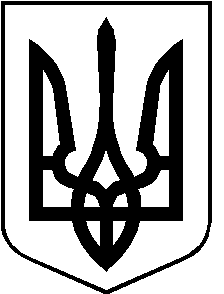 